Information for the Defense:Head Lawyer Checklist:Opening Statement3 Witness Questions/Responses3 pieces of evidenceClosing StatementCross-Examination QuestionsTrial Roles:Head Lawyer:Opening Statement:				Legal Counsel:				Legal Counsel:	Galileo Galilei:					Lawyer:					Legal Counsel:	Benedetto Castelli:				Lawyer:					Legal Counsel:	Vincenzo Viviani:				Lawyer:					Legal Counsel:	Closing Statement:				Legal Counsel:				Legal Counsel:	Suggestions for evidence:Galileo’s bookPoster of the Copernican universeTelescope (I have one)Letter to Benedetto CastelliVarious letters by Galileo at: http://law2.umkc.edu/faculty/projects/ftrials/galileo/letters.html*If you think of something else, let me know.Galileo Galilei, Defendant and Witness for the DefenseI have always been interested in science. I began my studies as a student of medicine and philosophyin 1581 at the University of Pisa. My first research focused on the study of the pendulum, which Iunderstand has now been developed into the pendulum clock.It was while I was a professor of mathematics at the University of Padua that I became interestedin motion of falling bodies, spherical geometry, and astronomy.During this period, I learned of the writing of Nicolaus Copernicus, a Polish scientist. He wrote atreatise on the Revolutions of the Celestial Orbs, that the earth, rotating once a day on its own axis,revolved around the sun. After inventing the world’s first working telescope in 1609, I was able tosee remarkable astronomical discoveries that supported the theory that the earth rotated around thesun. I made new arguments for the Copernican system—and presented these arguments in a series ofletters.I should also say that I am a very strong believer in God and a devout member of the RomanCatholic Church. In fact, all my discoveries show the work of God in creating this fabulous universe.However, I had enemies who were afraid to embrace these new discoveries. My mission was toincrease awareness of scientific thought and, in the process, rescue the Catholic Church from itsostrich-like refusal to see the cosmos as it really is. In 1616, I was called to Rome, and Pope GregoryV admonished me against holding my view that the earth moved around the sun. I am 70 years oldnow and in bad health, and I do not remember exactly everything about the case of 1616. However,I do not think that I was ordered not to teach, defend, or discuss the sun-centered theory of theuniverse.When I returned home from Rome in 1616, I abandoned investigation of this issue. However,when a new pope was elected, Pope Urban VIII, his private secretary contacted me and asked me toonce again renew my investigations. During the early years of Pope Urban VIII’s reign, he and I hadlong discussions, including discussions of the Copernican system.As required by the Pope, I submitted the book to the Vatican’s chief licenser, Niccolo Riccardi,who promised his help and said that any theological difficulties could be overcome. Even in 1630when I went to Rome, the Pope was very encouraging. He repeatedly said that if the book treated thecontending views hypothetically and not absolutely, the book could be published.43Chief licenser Riccardi had some problems with the book and demanded that I revise the prefaceand conclusion to be more consistent with the Pope’s position. I made those changes as requested.Finally, in February 1632, with the chief licenser’s permission, the book was published. I was verypleased that the book, which quickly sold out, soon became the talk of the literary public.Then in late summer of 1632, the Pope ordered publication of the book to be suspended. OnSeptember 5, Pope Urban told Francesco Niccolini, who had come to the Vatican to protest the suspensiondecision, that I had deceived him by assuring him that the book would comply with papalinstructions, when in fact I had circumvented them. This is absolutely not true.I am angry. My goal has been to spread scientific awareness to the public. Instead I have beenfrustrated by a narrow-minded bureaucracy intent on preserving its own power. I have done nothingwrong. Pope Urban VIII authorized me to write about Copernicanism, I followed the required form, Ieven revised my work to meet the censor’s objections, and I obtained a license. What more couldauthorities expect? How could the law now punish me when I have acted with such care?Benedetto Castelli, Witness for the DefenseMy name is Benedetto Castelli, and I am a monk. In 1616, I received an appointment as a professorof mathematics at the University of Pisa. I have studied and communicated with Galileo over manyyears, discussing everything from scientific topics to the quality of wine and cheese. Unfortunately,one letter from Galileo to me in 1613 became key evidence against Galileo that lead to his 1616admonition. In this letter, Galileo had offered his views about Copernicus. Galileo wrote to me thatwhen he first used his telescope and became the first human to see the Milky Way, the valleys andmountains of our moon, and the moons orbiting around Jupiter, he gave “infinite thanks to God forbeing so kind as to make me alone the first observer of marvels kept hidden in obscurity for all previouscenturies.”Because of our long-standing relationship, I believe that I understand Galileo’s thought as fewothers do. I will try to explain the meaning of Galileo’s Dialogue.Galileo has repeatedly acknowledged that the Scripture is truth itself. However, he believes thatthe Scripture must be understood sometimes in a figurative sense. A reference, for example, to “thehand of God” is not meant to be interpreted as referring to a five-fingered appendage, but rather toHis presence in human lives. Given that the Bible should not be interpreted literally in every case,Galileo believes that it is senseless to see it as supporting one view of the physical universe overanother.In Dialogue, Galileo has attempted to present the two different views of the universe and leave itup to the readers to draw their own conclusions.Vincenzo VivianiBorn and raised in Florence, Viviani studied at a Jesuit school. There, Grand Duke Ferdinando II de' Medici furnished him a scholarship to purchase mathematical books. He became a pupil of Evangelista Torricelli and worked on physics and geometry.In 1639, at the age of 17, he was an assistant of Galileo Galilei in Arcetri. He remained a disciple until Galileo's death in 1642. From 1655 to 1656, Viviani edited the first edition of Galileo's collected works.After Torricelli's 1647 death, Viviani was appointed to fill his position at the Accademia dell'Arte del Disegno in Florence. Ferdinand II also appointed him engineer with the Uffiziali dei Fiumi— a position Viviani would hold for the rest of his life. Viviani was also one of the first members of the Grand Duke's experimental academy, the Accademia del Cimento, when it was created a decade later.In 1660, Viviani and Giovanni Alfonso Borelli conducted an experiment to determine the speed of sound. Timing the difference between the seeing the flash and hearing the sound of a cannon shot at a distance, they calculated a value of 350 meters per second, considerably better than the previous value of 478 meters per second obtained by Pierre Gassendi. The currently accepted value is 331.29 meters per second at 0°C or 340.29 meters per second at sea level. In 1661 he experimented with the rotation of pendulums, 190 years before the famous demonstration by Foucault.By 1666, Viviani started to receive many job offers as his reputation as a mathematician grew. That same year, Louis XIV of France offered him a position at the Académie Royale and John II Casimir of Poland offered Viviani a post as his astronomer. Fearful of losing Viviani, the Grand Duke appointed him court mathematician. Viviani accepted this post and turned down his other offers.In 1687, he published a book on engineering, Discorso intorno al difendersi da' riempimenti e dalle corrosione de' fiumi.Upon his death, Viviani left an almost completed work on the resistance of solids, which was subsequently completed and published by Luigi Guido Grandi.In the 1730s, the Church finally allowed Galileo to be reburied in a grave with an elaborate monument. The monument that was created in the church of Santa Croce was constructed with the help of funds left by Viviani for that specific purpose. Viviani's own remains were moved to Galileo's new grave as well.The lunar crater Viviani is named after him.Scriptural References Relevant to the Trial of Galileo 
(King James Version of the Bible/ Douay-Rheims Catholic Bible)Consultant's Report on Copernicanism 
(February 24, 1616) 
Catholic theologians were asked by the Roman Inquisition to evaluate the Copernican theory. 
Their assessment follows:How to make an opening and closing statement:Opening StatementPrepare by reviewing your case and your opponent's case carefully. Outline your position and your opponent's position. List all of the evidence that supports your position and that supports your opponent's position. Determine how the evidence you expect your opponent to present actually supports your position, is faulty or proves a fact. Consider how you will prove your position is still correct, if the opponent's evidence proves a particular fact.Pretend that your opening statement is a map and that you will be explaining where you will be traveling in your case and the purpose of your trip. Outline your opening speech. Tell the judge or jury what you will say, say it, and then tell them what you said.Explain what you intend to prove. State what evidence you will introduce during the trial to prove it. Include a statement of the evidence you expect your opponent to present and show how that actually supports your case, how the evidence does not support the underlying fact your opponent argues it does, or how that fact can exist, but your position is still the correct position.Practice your opening statement. Have someone critique you, if possible. Ask to approach the bench if your opponent objects to your opening statement in front of a jury. Argue the point in front of the judge, rather than in front of the Jury.Closing StatementOutline the highlights of your closing argument before the trial begins. Remain flexible in case new evidence is presented during the trial. Change your closing statement, as necessary, during the trial if evidence is presented that you did not expect.Use a forceful and direct first and last sentence; maintain eye contact with the judge or jury. Explain any legal terminology to the jury without talking down to them.Outline the relevant law and explain how both the evidence presented during the trial and the law support your position. Emphasize key exhibits and key testimony. Refer back to your opening statement and the evidence you stated you would present and the fact that you did present that evidence. End the closing statement by making a forceful statement about why your position is correct by law and supported by the evidence.Information about Galileo’s letter to CastelliGalileo's famous letter to his friend Castelli, dated December 21, 1613, is where, for the first time, he joins fully in the debate over the relations between science and theology. The letter to Castelli was disseminated in numerous manuscript copies, some of which were maliciously altered; it would lead to many denunciations of Galileo to the Inquisition. Convinced that the Church would look foolish if it were to denounce heliocentric cosmology, Galileo stood firm, rejecting a request that he consider Copernican theory as a mere hypothesis by saying that Copernicus 'could not be altered', that it was necessary either 'to accept him or to reject him completely'.In 1612, Niccolo Lorini, a 70 year old Dominican who was on good terms with the Grand Duke, attacked the “opinion of Ipernicus, or whatever his name is,” as contrary to Scripture. In 1613, Galileo’s friend Benedetto Castelli defended Copernicus to Cosimo’s mother, the Grand Duchess Christina, when the question whether it contradicts Scripture arose during a banquet. Galileo wrote a “Letter to Castelli” to reconcile the two, which circulated in manuscript. In 1615, Lorini denounced the “Letter to Castelli” to the Inquisition as an incursion upon theology. In the same year, Galileo prepared a longer, revised version which circulated in manuscript as the “Letter to Grand Duchess Christina." It was not published in printed form until 1636: (Figure 1) (Figure 2) . Galileo argued that the purpose of Scripture is to tell us how to go to heaven, not how the heavens go; Scripture never errs, but its interpreters do err; and read rightly, Scripture and Science will never conflict (there is a unity of truth). That which is obscure (e.g., figurative language) should be explained by that which is clear (e.g., mathematical demonstrations). To show the traditional basis of his approach, he cited St. Augustine throughout. “If, against the most manifest and reliable testimony of reason, anything be set up claiming to have the authority of Holy Scriptures, he who does this does it through a misapprehension of what he has read and is setting up against the truth not the real meaning of Scripture, which he has failed to discover, but an opinion of his own; he alleges not what he has found in the Scriptures, but what he has found in himself as their interpreter.” English translation of Galileo’s “Letter to the Grand Duchess Christina,” in Maurice Finocchiaro, The Galileo Affair (Berkeley: University of California Press, 1989).While professional theologians at the time were not impressed by a mathematician trying his hand at amateur interpretation, Galileo actually did biblical interpretation better than the theologians did physics. Pope John Paul II used Galilean language to affirm similar hermeneutical principles in 1992. However, John Paul II did not follow Galileo so far as to imply that Scripture could be used to prove Copernicanism, which Galileo attempted to do in the weakest and most provocative part of an otherwise magisterial letter.In 1615, Paolo Foscarini published a treatise reinterpreting Scripture consistent with Copernicus. Cardinal Bellarmine responded with a “Letter to Foscarini” instructing him to regard Copernicanism as hypothetical (i.e, keep mathematics in its place). At the same time, Galileo visited Rome to advocate Copernicanism both as physically true and as consistent with Scripture. Tomaso Campanella defended Galileo’s scriptural arguments with Apologia pro Galileo, written at the request of Cardinal Caetani. Foscarini’s work and Bellarmine’s letter are in Richard Blackwell, Galileo, Bellarmine and the Bible (1991). See also Thomas Campanella, Defense of Galileo, trans. Richard Blackwell (Notre Dame, 1994).How does a telescope work?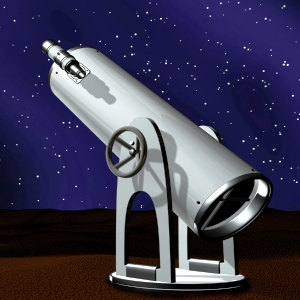 The purpose of a telescope is to make objects that are far away from you appear closer, so you can see them better. You can use a telescope to see the writing on a dime that's 150 feet (55 meters) away from you. Why can't you see the writing at this distance without a telescope? Because the object is so far away, it doesn't take up much room on your retina (the "movie screen" inside your eye). A telescope, however, magnifies the image that you see, so it takes up more room on your retina. A magnifying glass also enlarges an image so that it takes up more room on your retina so you can see it better. The larger the lens or mirror used in a telescope, the more light the telescope can collect. The more light you get, the brighter the image is and the clearer you can see it.  Did Galileo have Proof of the Earth's Movement? 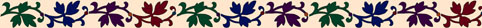 In order to understand the investigation process and Galilei's trail we recommend to look at - Lexicon Galileo's trial. In 1615, the Special Theological Advisory Committee determined that the Copernican theory according to which the earth revolves around the sun, was "philosophically foolish," i.e., physically foolish (See the ban on the Heliocentric theory). How did the Church scholars arrive at a conclusion that is so extreme and strange from our point of view, given that we know that the sun does indeed revolve around the earth. In order to understand the prohibition of the Copernican theory, we must become acquainted with the physical and astronomical claims for and against it. It seems that Galileo and the rest of those supporting the Copernican theory did not have convincing arguments in favor of the earth's movement. In his Dialogue Concerning the Two Chief World Systems Galileo managed to show that the movement of the earth is possible, but he did not succeed in showing that it was necessary. 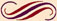 What were the main claims of the astronomers and natural philosophers (physicists) who supported the geocentric theory? These people worked within the framework of Aristotelian physics and they were the ones behind the Theological Advisory Committee's decision. True to his method, Aristotle showed that the earth is at the center of the world and does not revolve around the sun or any other star. Aristotle's proof was based on the well known fact that all heavy objects fall to the ground. The ground prevents these objects from moving toward the center of the earth. All heavy bodies, claimed Aristotle, strive to reach the center of the world. But the center of the world is already occupied by another heavy body, i.e., the earth. Because the earth is made of heavy material, the center of the earth unites with the center of the world. In other words, all objects fall to the center of the world and are stopped by the earth. There is no reason to justify the movement of the earth, which is a heavy body, around a distant center, when the earth is already located in the natural place of heavy objects, i.e., at the center of the world. The planets, however, are made from ethereal matter, lighter than any substance known on earth, and this is the reason why they are in the sky, and capable of rotating around the earth. The Copernicans contended that the planets are heavy, and that not all heavy bodies strive to reach the center of the world. Contrary to the Aristotelians, they could not explain how the planets revolve around the sun. At most, Galileo only succeeded in showing that the Aristotelian explanation is unacceptable. Galileo concentrated on refuting the Aristotelian theory, mainly by discussing the similarities between the stars and the earth, and presenting changes in the heavens, contrary to the Aristotelian claim that the celestial ether never changes. His telescopic observations of the moon were central to his explanation that the planets are made from matter similar to that of the earth, and that the same physical laws prevail in both heaven and earth. If the planets too are made of heavy material, this refutes the Aristotelian claim that all heavy bodies strive to reach the center of the universe, for here we have various heavy bodies which do not move toward the center of the earth. 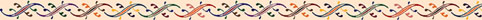 The supporters of the geocentric theory had an explanation for the movement of the stars. The fact that they were made of ether explained their circular motion. The supporters of the Copernican theory had to explain why the stars moved, but until the time of Newton's explanation, they did not have a convincing claim. Galileo, however showed that periodic movement was a natural property of bodies which will continue their motion. The law of inertia showed that bodies will continue their uniform movement, and the pendulum served as an example of a heavy body constantly moving at a changing velocity. Galileo's new mechanics served as the basis for refuting the Aristotelian claims regarding the movement of the earth. With regard to the question of the supporters of the geocentric theory then, why, if the earth moves, do we not feel that motion? They claimed that the fact that we do not feel the motion indicates that the earth does not move. Galileo responded to this central claim in the Dialogue by means of the ship example and the law of inertia. He showed that we do not feel periodic motion. Galileo ignored the fact that the earth's motion is not uniform. Newton showed how the motion of the earth may be felt, although its effect is small. It should be remembered that in 1616, when the Copernican theory was rejected, Galileo has still not published his claims that the motion cannot be felt, which contradict Aristotelian physics. 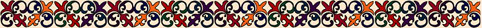 Those who objected to the Copernican theory also raised an observational, astronomical claim against this theory. As the earth revolves around the sun, the distance from the sun of various places in the world changes from winter to summer, so that the difference from winter to summer is equal to the diameter of the earth's orbit around the sun. Thus, if we look from the earth to a star (whose place in the heavens is fixed) we should see it at a somewhat different angle in summer and in winter, in the same way that we see a distant building from different angles when we stand in two different places. 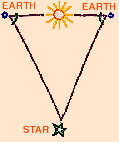 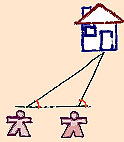 The change in the star's angle of sight is called parallax. According to the Copernican theory a parallax should have been observed, but it was not observed. Copernicus and his followers explained that it was not observed because the stars are very distant, so that the distance traveled by the earth from summer to winter, is negligible when compared to its enormous distance from the stars. Those who subscribed to the Copernican theory claimed that this was the reason why astronomers had not observed this phenomenon. A parallax was first observed in 1838, almost 300 years after the publication of Copernicus' De Revolutionibus Orbitum. The angle of change is so small that it does not exceed the second of an arc, i.e., less than one millionth of an arc. It's no wonder that they failed to notice such a small change in the seventeenth century. The supporters of the moving earth theory managed to show that the movement of the earth was possible, but not that the earth actually moves. In his Dialogue, Galileo attempted to explain the ebb and flow of the tide as a by-product of the earth's movement, thus proving this movement according to its cause. However, Galileo's explanation was problematic, and few were convinced. Galileo's followers ultimately rejected this explanation which does not conform with Newton's physics. Newton was the man who supplied crucial proof in favor of the heliocentric theory.List of objections in American law: Proper reasons for objecting to a question asked of a witness include:Ambiguous, confusing, misleading, vague, unintelligible: the question is not clear and precise enough for the witness to properly answerArguing the law: counsel is instructing the jury on the law.Argumentative: the question makes an argument rather than asking a questionAsked and answered: when the same attorney continues to ask the same question and they have already received an answer. Usually seen after direct, but not always.Asks the jury to prejudge the evidence: the jury cannot promise to vote a certain way, even if certain facts are proved.Asking a question which is not related to an intelligent exercise of a peremptory challenge or challenge for cause: if opposing counsel asks such a question during voir dire.Assumes facts not in evidence: the question assumes something as true for which no evidence has been shownBadgering: counsel is antagonizing the witness in order to provoke a response, either by asking questions without giving the witness an opportunity to answer or by openly mocking the witness.Best evidence rule: requires that the original source of evidence is required if available; for example, rather than asking a witness about the contents of a document, the actual document should be entered into evidenceBeyond the scope: A question asked during cross-examination has to be within the scope of direct, and so on.Calls for a conclusion: the question asks for an opinion rather than factsCalls for speculation: the question asks the witness to guess the answer rather than to rely on known factsCompound question: multiple questions asked togetherHearsay: the witness does not know the answer personally but heard it from anotherIncompetent: the witness is not qualified to answer the questionInflammatory: the question is intended to cause prejudiceLeading question (Direct examination only): the question suggests the answer to the witness. Leading questions are permitted if the attorney conducting the examination has received permission to treat the witness as a hostile witness. Leading questions are also permitted on cross-examination, as witnesses called by the opposing party are presumed hostile.Narrative: the question asks the witness to relate a story rather than state specific factsPrivilege: the witness may be protected by law from answering the questionIrrelevant or immaterial: the question is not about the issues in the trialProper reasons for objecting to material evidence include:Lack of foundation: the evidence lacks testimony as to its authenticity or sourceFruit of the poisonous tree: the evidence was obtained illegally, or the investigative methods leading to its discovery were illegalProper reasons for objecting to a witness's answer include:Narrative: the witness is relating a story in response to a question that does not call for oneNon-responsive: the witness's response constitutes an answer to a question other than the one that was asked, or no answer at allExample: “Did your mother call?” “Ya. She called at 3:00." Opposing counsel can object to the latter part of this statement, since it answers a question that was not asked. With some concern for annoying the court, counsel will selectively use this to prevent a witness from getting into self-serving answers.Nothing pending: the witness continues to speak on matters irrelevant to the question.Joshua 10 (Verse 13): 
And the sun stood still, and the moon stayed, until the people had avenged themselves upon their enemies. Is not this written in the book of Jasher? So the sun stood still in the midst of heaven, and hasted not to go down about a whole day.  [King James]

13 And the sun and the moon stood still, till the people revenged themselves of their enemies. Is not this written in the book of the just? So the sun stood still in the midst of heaven, and hasted not to go down the space of one day. [Catholic]Psalm 19 (Verses 1-5) 1 The heavens declare the glory of God; and the firmament sheweth his handywork. 
2 Day unto day uttereth speech, and night unto night sheweth knowledge. 
3 There is no speech nor language, where their voice is not heard. 
4 Their line is gone out through all the earth, and their words to the end of the world. In them hath he set a tabernacle for the sun, 
5 Which is as a bridegroom coming out of his chamber, and rejoiceth as a strong man to run a race.  [KJV]Psalm 104 (Verses 1-5) 
1 Bless the LORD, O my soul. O LORD my God, thou art very great; thou art clothed with honour and majesty. 
2 Who coverest thyself with light as with a garment: who stretchest out the heavens like a curtain: 
3 Who layeth the beams of his chambers in the waters: who maketh the clouds his chariot: who walketh upon the wings of the wind: 
4 Who maketh his angels spirits; his ministers a flaming fire: 
5 Who laid the foundations of the earth, that it should not be removed for ever.  [KJV] Isaiah 40 (Verse 22): 
22 It is he that sitteth upon the circle of the earth, and the inhabitants thereof are as grasshoppers; that stretcheth out the heavens as a curtain, and spreadeth them out as a tent to dwell in:  [King James]

22 It is he that sitteth upon the globe of the earth, and the inhabitants thereof are as locusts: he that stretcheth out the heavens as nothing, and spreadeth them out as a tent to dwell in. [Catholic]A decree of February 19, 1616, summoned Qualifiers of the Holy Office and required them to give their opinion on the two following propositions in Galileo's work on the solar spots.  (The assessment was made in Rome, on Wednesday, February 24, 1616.) Proposition to be assessed:  (1) The sun is the center of the world and wholly immovable from its place.  Assessment: This proposition was unanimously declared "foolish and absurd. philosophically and formally heretical inasmuch as it expressly contradicts the doctrine of the Holy Scripture in many passages, both in their literal meaning and according to the general interpretation of the Holy Fathers and the doctors of theology." (2) The earth is not the center of the world, nor immovable, but it moves as a whole, also with diurnal motion.  Assessment: This proposition was unanimously declared "deserving of the like censure in philosophy, and as regards theological truth, to be at least erroneous in faith." 